PluralsWe have already learned that singular means one and that plural means more than one.We learned that if there is more than one we add ‘s’ at the end of the word to make it plural.  For example:The dog barked loudly.                 The dogs barked loudly.The bird flew quickly.                   The birds flew quickly.Today we are learning that words that end in sh, ch, s or x are made plural by adding es to the end of the word.  For example:Singular            Pluralwish                  wishes      church             churchesdress               dressesbox                   boxesTask 1Copy the table into your jotter and complete it by writing the plural words.Can you add some singular and plural pictures to your table?Task 2Try to think of 4 more words that you can add to your table in Task 1.  Remember the singular word needs to end in sh, ch, s or x.ChallengeRewrite the following sentences in your jotter but you have to make them plural.  Remember some plurals only need an ‘s’ and some need ‘es’.For example:Sam liked the gymnastics class.                   Sam liked the gymnastics classes.I dried the dish.The fox dug a hole.Amy put the bunch of bananas in the bowl.Jennifer juggled with the ball.The snail slithered up the path.Mrs Brown likes to iron her dress.SingularPluraldish  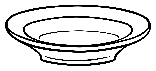 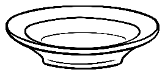 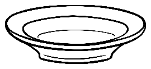 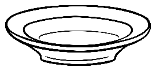 catchkiss foxbrush  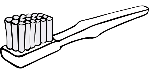 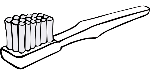 glassfix